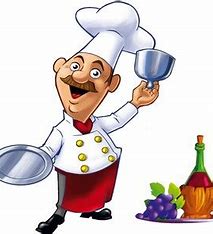 Regulamin Konkursu Gastronomicznego„ Lunch box oraz smoothie jako alternatywa drugiego śniadania”1. Organizatorem konkursu gastronomicznego jest Powiatowy Zespół Szkół Ponadpodstawowych im. Włodzimierza Wolskiego w Serocku.2. Konkurs polega na samodzielnym przygotowaniu przez uczestnika konkursu własnej wersji zdrowego lunch boxu oraz smoothie 
i wyeksponowaniu ich na przygotowanej zastawie stołowej. Potrawy powinny być atrakcyjne,  urozmaicone i stanowić bogate źródło witamin oraz składników odżywczych. Dodatkowo każdy uczestnik musi przedstawić zwięzłą prezentację na temat swoich dań. 3. W konkursie może wziąć udział dowolna ilość uczniów klas ósmych Szkół Podstawowych.4. Celem konkursu jest:- rozbudzanie inicjatywy, pomysłowości i kreatywności uczniów,- propagowanie wiedzy dotyczącej zdrowego żywienia,- podnoszenie świadomości prozdrowotnej młodzieży,- rozwijanie umiejętności sporządzania potraw i napojów,- pogłębianie zainteresowań kulinarnych,- dokonywanie oceny własnych umiejętności gastronomicznych,- odkrywanie i promowanie młodych talentów kulinarnych.5. Termin konkursu: 12 kwietnia 2024 r. (piątek) godzina 12:00-14:00. Zbiórka zgłoszonych uczestników do konkursu nastąpi o godzinie 11:00 
w szkolnej pracowni gastronomicznej, gdzie uczestnicy będą mieli możliwość dokonania ostatnich poprawek, w tym udekorowania przygotowanych wcześniej dań i napojów.6. Uczestnicy konkursu pokrywają koszty zarówno produktów wykorzystanych w przygotowanych potrawach jak i elementów potrzebnych do dekoracji potraw konkursowych. Prezentacja potraw ma miejsce na zastawie przygotowanej przez uczestnika konkursu.7. Organizator zapewnia:-  stanowisko pracy z podstawowym wyposażeniem,-  podstawową zastawę stołową do prezentacji przygotowanych potrawkonkursowych (w razie potrzeby),-  nakryty stół bankietowy do prezentacji potraw.8. Dopuszcza się korzystanie z własnych narzędzi i urządzeń. 9. Zgłoszenia uczestników należy przesłać do 8 kwietnia 2024 r. na adres 
e-mail: sekretariat@pzspserock.pl  (załącznik nr 1, załącznik nr 2, załącznik nr 3)10. Prace konkursowe oceniać będzie komisja konkursowa składająca z 3  jurorów, dokonujących oceny sensorycznej prezentowanych potraw. Zadaniem uczestnika konkursu będzie zaprezentowanie potraw oraz odpowiedź na 3 pytania dotyczące wyboru dań i napojów, sposobu ich sporządzania oraz wartości odżywczej.Kryteria oceny przyznawania punktów:- smak potrawy – 1-5 punktów,- pomysłowość i dobór składników – 1-5 punktów,- prezentacja dań i napojów – 1-5 punktów,-udzielona odpowiedź, dotycząca wyboru potrawy, sposobu jej wykonania oraz prezentowanej wartości odżywczej– 1-5 punktów.11. O wygranej decyduje suma uzyskanych punktów. Nagrody główne otrzymają trzy pierwsze miejsca. W przypadku uzyskania takiej samej ilości punktów komisja konkursowa przeprowadzi dodatkową rozmowę 
z uczestnikiem, której wynik zdecyduje o ostatecznej kolejności zwycięzców. Wszyscy uczestnicy konkursu otrzymają pamiątkowe dyplomy.13. Koordynatorem konkursu jest nauczyciel przedmiotów zawodowych- Justyna Wszołek.Załącznik Nr 1do Regulaminu Konkursu  Gastronomicznego„ Lunch box oraz smoothie  jako alternatywa drugiego śniadania”KARTA ZGŁOSZENIA UCZESTNIKA Nazwa i adres szkoły: ……………………………………………………………………………Imię i nazwisko ucznia – uczestnika konkursu:………………………………………Imię i nazwisko opiekuna konkursu: …………………………………………………….Telefon do kontaktu: ……………………………………………………………………………e-mail do kontaktu: ...............................................................................................................…………………………………..                    ………………………………………………                  ……….……………………………………… (miejscowość, data)                              (podpis uczestnika konkursu)                              (podpis opiekuna konkursu)                                                                  ……….………………………………………
                                                               (pieczęć i podpis dyrektora szkoły)Załącznik Nr 2do Regulaminu Konkursu  Gastronomicznego„ Lunch box oraz smoothie  jako alternatywa drugiego śniadania”ZGODA RODZICÓW/OPIEKUNÓW PRAWNYCH NA UDZIAŁ DZIECKA W KONKURSIE GASTRONOMICZNYM ORGANIZOWANYM PRZEZ PZSP W SEROCKUOświadczam, że wyrażam zgodę na udział 


córki/syna……………………………………………………………………………………………….. 
                                                                                             (imię i nazwisko)

w konkursie gastronomicznym „Lunch box oraz smoothie jako alternatywa drugiego śniadania” organizowanym przez Powiatowy Zespół Szkół Ponadpodstawowych w Serocku.………………………………                                                       ………………………………………………                             (miejscowość i data)                                                                                      (podpis rodzica/opiekuna prawnego)Załącznik Nr 3
do Regulaminu Konkursu  Gastronomicznego„ Lunch box oraz smoothie  jako alternatywa drugiego śniadania”ZGODA NA PRZETWARZANIE DANYCH OSOBOWYCH  
I  WYKORZYSTANIE WIZERUNKUOświadczam, że:
wyrażam zgodę na przetwarzanie danych mojego dziecka zawartych w Karcie zgłoszenia (załącznik 1) przez Powiatowy Zespół Szkół Ponadpodstawowych im. Włodzimierza Wolskiego w Serocku z siedzibą przy ul. Wł. Wolskiego 8, 05-140 Serock, w związku 
z realizacją konkursu gastronomicznego „Lunch box oraz smoothie jako alternatywa drugiego śniadania”wyrażam zgodę na nieograniczone czasowo wykorzystanie wizerunku mojego dziecka przez Powiatowy Zespół Szkół Ponadpodstawowych im. Włodzimierza Wolskiego w Serocku 
z siedzibą przy ul. Wł. Wolskiego 8, 05-140 Serock w postaci zdjęć wykorzystanych 
do promowania i upowszechniania działań związanych z realizacją konkursu gastronomicznego „Lunch box oraz smoothie jako alternatywa drugiego śniadania” poprzez publikację zdjęć 
(w gablocie szkolnej, publikacjach szkolnych, prasie, szkolnym Facebooku oraz na stronach internetowych PZSP w Serocku, Miasta i Gminy Serock, Powiatu Legionowskiego)zrzekam się niniejszym wszelkich roszczeń względem Powiatowego Zespołu Szkół Ponadpodstawowych w Serocku z tytułu wykorzystywania wizerunku mojego dziecka 
na potrzeby określone w powyższym oświadczeniu.Zapoznałam/em się z treścią Regulaminu Konkursu Gastronomicznego „Lunch box 
oraz smoothie jako alternatywa drugiego śniadania” i akceptuję jego treść.Imię i nazwisko dziecka- uczestnika konkursu  ……………………………………………………………..Data i podpis rodzica /opiekuna prawnego …………………………..……………........................................